SGABE 2+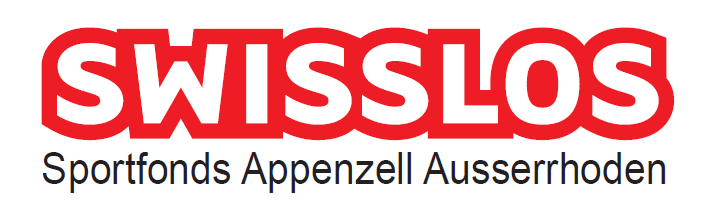 Sportverein-/ verband        Kontaktperson	Funktion 	     Name, Vorname   	     Strasse	        	PLZ/Ort       Telefon	         	E-Mail       Anschaffung von Sportmaterial (minimale Totalanschaffungskosten: Fr. 500.--, bei Nichterreichen können zwei aufeinanderfolgende Jahre zusammengenommen und einmalig eingereicht werden)GESAMTTOTAL gemäss separater Zusammenstellung	     Erforderliche Unterlagen/Beilagen		Kostenzusammenstellung 		Nummerierte Rechnungsbelege (Originale oder Kopien)		Einzahlungsschein (zwingend für Auszahlung)Die Richtigkeit der Angaben und Vollständigkeit der Unterlagen bestätigen:Datum	Präsident/in				Sportfondsverantwortliche/r